『藥事人員繼續教育課程』親愛的藥師 您好!本公司將於102年9月8日舉辦藥師繼續教育課程，竭誠歡迎您的蒞臨。本次課程限額150人，請把握機會，儘早報名，以免向隅。本課程免收費用。嘉德藥品企業股份有限公司上課地點：台北市進出口商業同業公會會 臺北市松江路350號1F----------------------------------------------------------  『藥事人員繼續教育課程』報名表姓名：                      出生年月日：       年       月       日      身分證字號：                      藥師證書：藥字第               號執業處所：                        連絡電話：                                      認證點數：4 點           嘉德藥品企業股份有限公司   主辦                                       < 交通資訊 >上課地點: 台北市中山區松江路350號 
您可搭 蘆洲線 捷運至「行天宮站」，由4號出口出站後左轉，步行約2分鐘即可到達。
或者，您可搭公車至：民權松江路口（行天宮）站下車。
- 在松江路上的公車有：26、41、49、63、72、105、109、113、203、214、222、225、   226、279、280、290、松江－新生線、三重客運（長庚大學~行天宮）- 在民權東路上的公車有：5、33、41、49、63、214、225、285、505、527、612、617、642、801、敦化線、接駁公車－基河國宅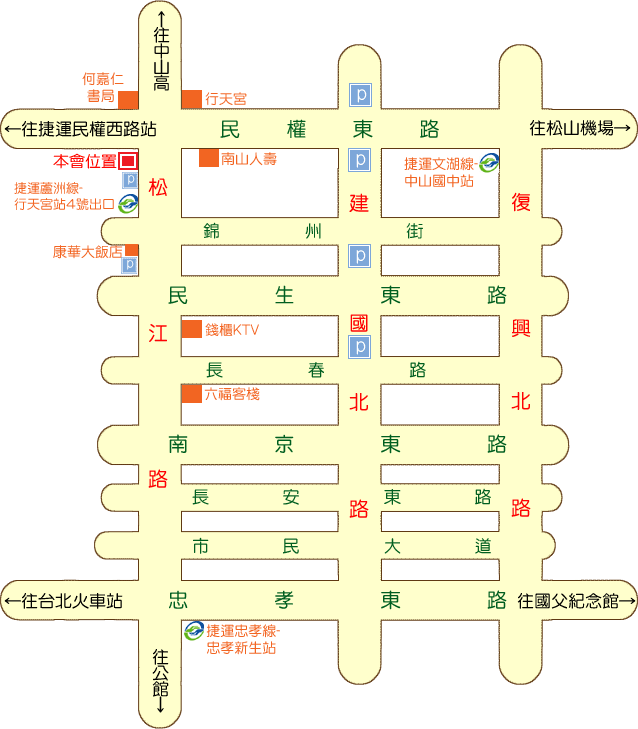     日期時  間課程名稱講  師講  師9/8(日)8:20開始報到開始報到開始報到9/8(日)8:30 – 10:10鼻部疾病的外科手術與全週期照護李立昂 醫師(林口長庚 兒童耳鼻喉科主任)李立昂 醫師(林口長庚 兒童耳鼻喉科主任)9/8(日)10:10- 10:30休息  休息  休息  9/8(日)10:30 – 12:10整型美容用藥簡介整型美容用藥簡介陳錫根 醫師(三軍總醫院 整形外科 主任)